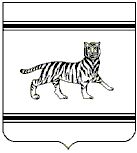 Муниципальное образование «Бабстовское сельское поселение»Ленинского муниципального районаЕврейской автономной областиАДМИНИСТРАЦИИЯ СЕЛЬСКОГО ПОСЕЛЕНИЯПОСТАНОВЛЕНИЕ10.12.2015											№ 117с. Бабстово О внесении изменений в Порядок разработки и утверждения административных регламентов исполнения муниципальных услуг администрации Бабстовского сельского поселения, утвержденный  постановлением администрации сельского поселения от 27.01.2011 № 13В соответствии с Федеральным законом от 27 июля 2010 года № 210-ФЗ  «Об организации предоставления государственных и муниципальных услуг», Постановлением правительства Еврейской автономной области от 27.12.2011 № 705-пп «О разработке и утверждении административных регламентов исполнения государственных функций и административных регламентов предоставления государственных услуг», Уставом муниципального образования «Бабстовское сельское поселение» администрация сельского поселенияПОСТАНОВЛЯЕТ:1. Внести в Порядок разработки и утверждения административных регламентов исполнения муниципальных услуг администрации  Бабстовского сельского поселения, утвержденный вышеуказанным постановлением следующие изменения:1.1. В абзаце 5 пункта 16 слова «орган исполнительной власти» заменить словами «орган местного самоуправления»;2. Опубликовать настоящее постановление в «Информационном бюллетене» Бабстовского сельского поселения.	3. Настоящее постановление вступает в силу после дня его официального опубликования.Глава администрациисельского поселения                                                                    В.В. Фарафонтов 